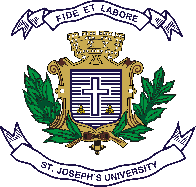  ST. JOSEPH’S university, BENGALURU-27B.S.W - I SEMESTERSEMESTER EXAMINATION: OCTOBER 2022(Examination conducted in December 2022)SW 1221 – SOCIAL SCIENCE PERSPECTIVES FOR SOCIAL WORKTime- 2 hrs		                                     	                    	    Max Marks-50This question paper contains TWO printed pages and THREE parts.PART - AAnswer any FIVE of the following.				  	     5X2=10Name two types of Dissociative Social Processes.Mention any two problems of Indian economy.What do you mean by Motivation?Mention any two electoral reforms in India. Define Socialisation.Who developed Classical Conditioning theory of learning?What do you mean by Globalisation? PART - BAnswer any FOUR of the following.						    4X5=20Define social change. Explain any two factors of social change with suitable examples.Write a note on women entrepreneurship.Explain the concept of Welfare state. Highlight its importance in Indian context. Describe the factors that determine perception with examples. Write a note on Panchayati Raj. PART - CAnswer any TWO of the following.					        2 X 10 = 20As part of your field work, you are asked to conduct a life skills session on coping with emotions for a class of 10th standard students. Design a programme with relevant activities to help them learn the importance of recognising and coping with emotions.Right to education is a fundamental right according to the Indian Constitution. Despite that many children even today fail to receive an education. What are the reasons for this? What are the strategies you can use to address this issue?India faces a lot of problems in relation to economy. Mention any three problems. Why do you think such problems occur? What can you do as a social worker to help resolve these problems?